Вопросы I этапа    СДАТЬ до 03 февраля 2023 года муниципальной открытой естественнонаучной олимпиады учащихся, памяти М.В.Ломоносова2022 – 2023 годПредлагается 20 заданий, которые дифференцируются с учетом возраста участников. Для прохождения во второй тур необходимо набрать:4-5 класс: не менее 5 баллов;6-7 класс: не менее 15 баллов;8-9 класс: не менее 30 баллов;10-11 класс: не менее 40 баллов.Четко указывать фамилию,  имя, школу и класс автораФамилию, имя, отчество и контактный номер телефона руководителя.При ответах на тест указывать номер вопроса и его стоимостьВопросы стоимостью 1 балл1. В поэме Гомера «Одиссея» аргонавты плавали за «золотым руном». Откуда и почему возник этот термин?2. Установите соответствие между русским ученым и его вкладом в географическую науку.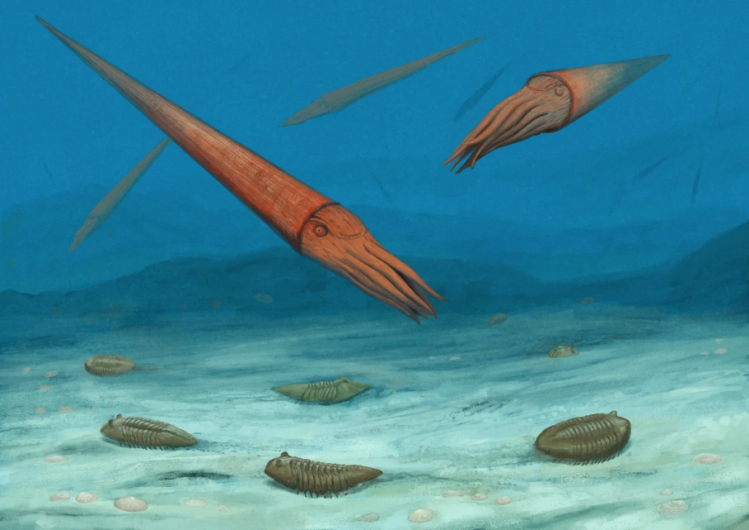 3. Название этого животного в переводе с греческого языка означает «прямой рог». Как называется животное, изображенное на картинке? 4. Цветы и насекомые давно подружились и приспособились друг к другу. Почему на лугу много желтых, голубых и белых цветов, а цветов красного цвета мало?5. Почему морская жизнь наиболее развита в прибрежных участках тропиков и в приполярных областях открытом море. Вопросы стоимостью 2 балла1. Горы в разных районах Земли имеют различную форму и высоту? Объясните почему.2. Установите соответствие между растением и соцветием, характерным для него. растение: 1. ландыш; 2. подорожник; 3. яблоня; 4. клевер; 5. одуванчик.соцветие: А. колос; Б. щиток; В. кисть; Г. головка; Д. корзинка. 3. Почему мыльные пузыри приобретают радужную окраску?4. Герои романа Жюль Верна «Таинственный остров» жили в пещере на острове, сложенном вулканическими образованиями. Каким образом могут возникнуть пещеры в вулканических породах?5. Почему сухопутные млекопитающие никогда не достигали размеров гигантских динозавров?Вопросы стоимостью 3 балла1. Какую информацию можно получит, изучая метеориты?2. Рассмотрим пять регионов: Средиземноморье, Индия, Япония, Центральная Америка, Австралия. И шесть животных: корова, кошка, лошадь, овца, слон, собака. Какие из этих животных, на каких из этих территорий две тысячи лет назад были домашними? Опишите различные роли, которые может играть одомашненное животное в хозяйстве человека у разных народов?3. Объясните почему, когда вы открываете баночку с пюре, то слышен звук «чмок», а бутылочку с лимонадом – звук «пшик»?4. Перед дождем, даже в отсутствии ветра, давление «падает», барометр показывает уменьшение давления, т.е. уменьшение плотности воздуха. Почему перед дождем давление понижается?5. В 1729 году, в возрасте 15 лет Иеремия Позье, пешком пришел из Швейцарии в Россию. Семь лет он учился у петербургского ювелира Бенедикта Граверо и вскоре стал одним из лучших ювелиров России. Какая работа признана вершиной его творчества и мастерства?Вопросы стоимостью 4 балла1. Важным атрибутом любого животного является хвост. Например, рыбы используют его в процессе плавания. Крокодилы с помощью хвоста сбивают с ног жертву, а производящая вращательные движения ящерица-круглоголовка угрожает, таким образом, соперникам. Коровы и лошади с помощью хвоста отгоняют назойливых мух, слепней и комаров. Назовите, какую функциональную роль играет хвост у семейства кошачьих, у крыс, у собак? 2. Месторождения каких полезных ископаемых приурочены к кристаллическому фундаменту? С какими породами они связаны? Приведите примеры месторождений.3. В результате, каких процессов возникли Гималайские горы? Объясните процесс образования.4. Если вы планируете сварить мясо так, чтобы потом помимо супа подавать его на стол отдельным блюдом, то опускать кусок мяса нужно в кипящую воду. Если же вы собираетесь оставлять мясо в супе, то начинать варить лучше в холодной воде. Почему так? 5. Как можно без специальных приборов определить крупный бриллиант в колье, не вынимая его из оправы и не царапая? С каким свойством алмаза связан этот метод у ювелиров?Русский ученый: Вклад в географическую науку:1. В.В. ДокучаевА) создал учение о биосфере2. А.И. ВоейковБ) исследовал климат Земли3. В.И. ВернадскийВ) создал учение о географических законах